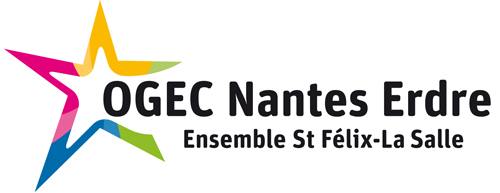 Accord de fin de négociation annuelle 2020Entre les soussignés :Il est convenu ce qui suit :PréambuleCet accord intervient à l’issue de trois réunions qui se sont déroulées le 28/05/2020, le 09/06/2020, le 18/06/2020 entre :la Direction la CGTla CFDTArticle 1Des points ou prime d’implication professionnelle vont être attribués au début de l’année scolaire 2020/2021. Article 2Une prime exceptionnelle de pouvoir d’achat de 400€ net non imposable sera versée pour chaque salarié OGEC, (calculée en équivalent temps plein selon des critères de présence) en juin 2020.Nantes, le 25/06/2020POUR LA DIRECTION                       POUR LA CFDT                                POUR LA CGT